   Smer: Kozmetički tehničar   I  godina    PITANJA: Imenice I pridevi prve deklinacijeImenice I pridevi druge deklinacijeImenice I pridevi treće deklinacijeImenice četvrte deklinacijeImenice pete deklinacijeGlagoli prve konjugacijeGlagoli druge konjugacijeGlagoli treće konjugacijeGlagoli četvrte konjugacijePoređenje pridevaPriloziLične I prisvojne zamenicePokazne zameniceRelativne I upitne zameniceDeponentni I semideponentni glagoliProsti brojeviRedni brojeviGlagolska imenica I glagolski pridevPredloziRecepturaNa pismenom delu ispita, kandidat treba da prevede I gramatički analizira zadate rečenice .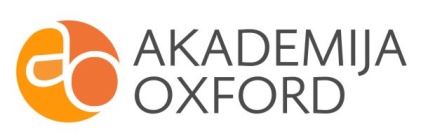 